ДОДАТОК 1.Завдання 1.Результати статистичних досліджень  стосовно представництва жінок та чоловіків  в органах управління  зображено на діаграмі. Проаналізуйте дані.  Представте отриману інформацію у вигляді статистичної таблиці. Зробіть висновок щодо отриманої інформації та зручності іі подання.Джерело даних: Національна доповідь «Цілі розвитку тисячоліття (ЦРТ). Україна: 2000-2015”Завдання 2. За результатами останніх національних виборів,  46% жінок потрапило у селищні  ради,  сільські ради – 51%,   в обласні – вже 28%. В ради великих міст, обласних центрів –15%.  І в парламент ще менше – 12%. Тільки 6% жінок в Україні посідають посади міністрів та замміністрів». Джерело даних: https://www.radiosvoboda.org/a/29085513.htmlПроаналізуйте  отримані дані. Представте отриману інформацію у вигляді стовпчастої діаграми (можна використовувати Excel)/ Зробіть висновок щодо отриманої інформації та зручності іі подання.Завдання 3.Заклади освіти очолюють переважно жінки, проте частка жінок-керівниць знижується відповідно до віку учнів. Жінки очолюють 98% закладів дошкільної освіти, 87% початкових шкіл і 68% закладів середньої освіти. В той же час  частк а жінок, що обіймають керівні посади у вищих навчальних закладах стрімко зменшується, що видно з кругової діаграми. 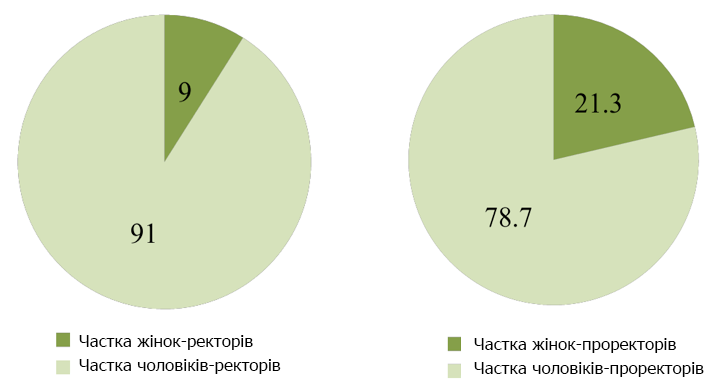 Проаналізуйте  отримані дані. Представте отриману інформацію у вигляді статистичної таблиці. Зробіть висновок щодо отриманої інформації та зручності іі подання.Джерело даних:  https://voxukraine.org/uk/analyze-ta-rekomendatsii-shchodo-zglazhuvannya-gendernoi-nerivnosti-ua/ Завдання 4.За даними Держстату кількість зареєстрованих безробітних по статі протягом  2019 року подано у наступній таблиці.Корисуючись  таблицею, здайдіть відсоток  безробітних жінок від загальної кількості зареєстрованих  по місяцях, побудуйте відповідний графік (можна скористатися Excel).  Зробіть висновок щодо отриманої інформації та зручності іі подання.Джерело даних: http://www.ukrstat.gov.ua/operativ/operativ2019/rp/sz_br/sz_br_u/kzbr_m_u2019.htmДОДАТОК 2.Роздатковий  матеріалДОДАТОК 3.Додаткова інформаціяҐендерна рівність — рівний правовий статус жінок і чоловіків та рівні можливості для його реалізації, що дозволяє особам обох статей брати рівну участь у всіх сферах життєдіяльності суспільства (Конституція України).Стереотип – це спрощене, схематичне, часто викривлене уявлення про щось або когось. Якщо про людину або групу людей складають думку, базуючись на стереотипах, а не як про конкретну особистість чи групу людей, ми маємо справу з упередженнями. Такі погляди та ідеї найчастіше не мають жодного відношення до реальності і є нерідко неприємними та образливими.Упередження – це iррацiональне, негнучке ставлення до людини або  цiлої категорiї людей, про яких  ви насправді нічого не знаєте.
 «Світ змінюється, і водночас змінюються форми нерівності. Гарна новина полягає в тому, що вона не є невідворотною. Кожне суспільство може обирати рівень і характер нерівності, з якою воно готове миритися», –Педро Консейсао, директор Офісу доповідей про людський розвиток.«Те, що ми вважали неможливим, тепер, в іншу епоху, зовсім можливе», -   Констанс Бейкер МотліДОДАТОК 4.Схема « Сходинки до подолання стереотипів»Місяць Жінки (тис.)Чоловіки(тис.)Січень190,9173,4Лютий193,5173,5Березень189,6151,1Квітень180,6130,8Травень172,7128,2Червень165,4121,7Липень162,4118,4серпень159,5115,5Вересень155,3112,9Жовтень155,8103,5Листопад164,5124,4грудень177,3160,9Переконання, що існують чоловічі  та жіночі ролі  в сім’їПереконання, що дівчаткам і хлопчикам слід грати в різні ігриПереконання, що в сім'ї  повинна готувати  жінкаПереконання, що жінка  дуже емоційна, не вміє себе контролювати, повинна думати про косметику і моду, а не серйозні справиПереконання, що жінки в Україні мають рівні можливості з чоловіками, було б бажання їх втілитиПереконання, що турбота про дітей в Україні –  жіноча справаПереконання, що обов’язок жінки опікуватися про чоловіка, задовольняти всі його потребиПереконання, що жінка не може керувати чоловікамиПереконання, що жінка – Берегиня дому,  її функція – приготування їжі та догляд за дітьмиПереконання, що жінці важко встановлювати баланс між  роботою і особистим життямПереконання, що для «жіночого щастя» потрібні лише кохання  і родина Переконання, що жінка не повинна працювати, якщо чоловік її забезпечує матеріальноПереконання, що жінки воліють працювати меншеПереконання, що військова служба лише для чоловіківПереконання, що жінка повинна ходити в спідниціПереконання, що чоловіки краще справляються з керівною роботоюПереконання, що жінці не місце в політиці Переконання, що жінки гірше розбираються в технологіях, ніж чоловіки